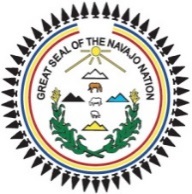       __________________________________________________________________________________________TOHATCHI CHAPTER COMMUNITY LAND USE PLANNING COMMITTEERegular Monthly Meeting Agenda-DRAFTApril 8, 2022    Call in Number: 17207409789, password 4254032
    Join online for Video: https://join.freeconferencecall.com/bbitsoieCALL TO ORDER:			ROLL CALL:  INVOCATION: Introduction of Guests: Approval of AgendA: Approval of Minutes:  OLD BUSINESSChapter President Moore’s Update New Business:ElectiSam Wood’s ANNOUNCEMENTS: NEXT MEETING DATE & TIME: ADJOURNMENT/TIME: